	INCLUSIONS AL MODEL 111 RETENCIONS I	INGRESSOS A COMPTE.	Tipus: professionals, notaris, autònoms, 	agraris, reg. Mercantil, etc.2ON TRIMESTRE 2020NOTA: En aquest trimestre totes les societats i tots els empresaris que vagin per estimació directa normal (E.D. Simplificada NO), han hagut de portar els llibres a legalitzar al Registre Mercantil, per tant, necessitem que ens portin la factura del Registre. * Abans del día 10 de juliol de 2020 ha d’estar entregat a l’assessoria Nº EMP.NOM EMPRESA CIFTIPUS PROFESSIONALTIPUS PROFESSIONALCIF PERCEP.CIF PERCEP.COGNOMS I NOMCOGNOMS I NOMCOGNOMS I NOMDOMICILIDOMICILIDOMICILIC.PLOCALITATBASE%    1%, 2%, 7%, 15%%    1%, 2%, 7%, 15%%    1%, 2%, 7%, 15%RETENCIÓTIPUS PROFESSIONALTIPUS PROFESSIONALCIF PERCEP.CIF PERCEP.COGNOMS I NOMCOGNOMS I NOMCOGNOMS I NOMDOMICILIDOMICILIDOMICILIC.PLOCALITATBASE%    1%, 2%, 7%, 15%%    1%, 2%, 7%, 15%%    1%, 2%, 7%, 15%RETENCIÓTIPUS PROFESSIONALTIPUS PROFESSIONALCIF PERCEP.CIF PERCEP.COGNOMS I NOMCOGNOMS I NOMCOGNOMS I NOMDOMICILIDOMICILIDOMICILIC.PLOCALITATBASE%    1%, 2%, 7%, 15%%    1%, 2%, 7%, 15%%    1%, 2%, 7%, 15%RETENCIÓTIPUS PROFESSIONALTIPUS PROFESSIONALCIF PERCEP.CIF PERCEP.COGNOMS I NOMCOGNOMS I NOMCOGNOMS I NOMDOMICILIDOMICILIDOMICILIC.PLOCALITATBASE%    1%, 2%, 7%, 15%%    1%, 2%, 7%, 15%%    1%, 2%, 7%, 15%RETENCIÓ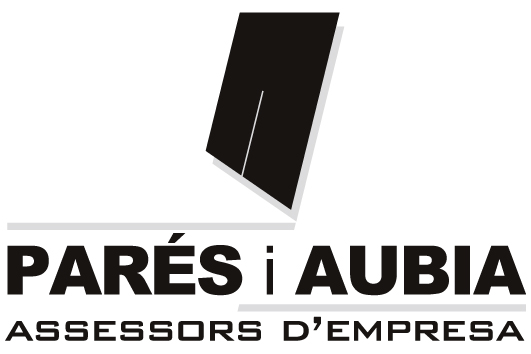 